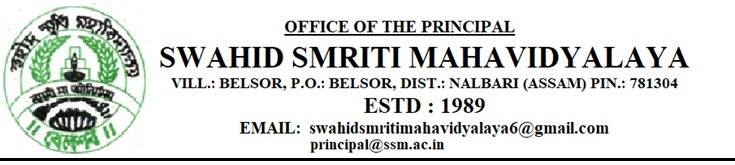  Ref.No.                                                                                                                                             Date: 13.12.2022Request for QuotationSealed Quotations are hereby invited from eligible and resourceful enterprise or firm.Quotation submission due date: On or before 20/12/2022 Time: 03.00 PMLate Quotation shall be rejected.Work Description                            G. Total			=N.B. – Library Committee’s decision is final.For Terms and Conditions contact College Office	Email :  principal@ssm.ac.in   swahidsmritimahavidyalaya6@gmail.com Sincerely 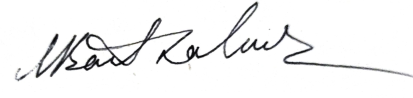 Dr. Manash BarthakurPrincipalSwahid Smriti Mahavidyalaya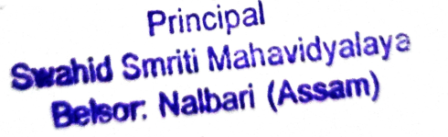 SIItemsProduct DescriptionQuantity                                       RateTotal1Steel Almirah                             Steel & Style , Modi, Godrej1 nos2Property counter L- 5” ,  H- 6”1 nos1 nos3Computer Table with boxL- 3” , W- 2.5”1 nos1 nos